                                                                   ПРОЕКТ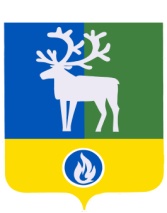 БЕЛОЯРСКИЙ РАЙОНХАНТЫ-МАНСИЙСКИЙ АВТОНОМНЫЙ ОКРУГ – ЮГРААДМИНИСТРАЦИЯ БЕЛОЯРСКОГО РАЙОНАКОМИТЕТ ПО ФИНАНСАМ И НАЛОГОВОЙ ПОЛИТИКЕ АДМИНИСТРАЦИИ БЕЛОЯРСКОГО РАЙОНАРАСПОРЯЖЕНИЕот _____________ 2020 года                                                                                               №     -рО внесении изменений в Перечень главных администраторов доходов бюджета Белоярского района на 2020 год и плановый период 2021 и 2022 годов, администрирование которых осуществляют органы исполнительной власти Ханты-Мансийского автономного округа – ЮгрыВ соответствии с Бюджетным кодексом Российской Федерации
от 31 июля 1998 года № 145-ФЗ:Внести изменение в приложение № 8 «Перечень главных администраторов доходов бюджета Белоярского  района на 2020 год и плановый период 2021 и 2022 годов, администрирование которых осуществляют органы исполнительной власти
Ханты-Мансийского автономного округа – Югры», утвержденный решением Думы Белоярского района от 29 ноября 2019 года № 63 «О бюджете Белоярского района на 2020 год и плановый период 2021 и 2022 годов», дополнив состав главных администраторов доходов бюджета Белоярского района:«».Контроль за выполнением распоряжения возложить на заместителя председателя Комитета по финансам и налоговой политике администрации Белоярского района по доходам Азанову Татьяну Михайловну.Настоящее распоряжение вступает в силу с момента подписания и распространяется на правоотношения, возникшие с 1 января 2020 года.Заместитель главы Белоярского района,председатель Комитета по финансам и налоговой политике администрации Белоярского района                                                                                                       И.Ю. ГиссКод главного администратора / код бюджетной классификацииКод главного администратора / код бюджетной классификацииНаименование администратора доходов бюджета Белоярского района 322322Управление Федеральной службы судебных приставов по Ханты-Мансийскому автономному округу - Югре3221 16 10123 01 0051 140Доходы от денежных взысканий (штрафов), поступающие в счет погашения задолженности, образовавшейся до 1 января 2020 года, подлежащие зачислению в бюджет муниципального образования по нормативам, действовавшим в 2019 году